Submitted to:ComEd2011 Swift DriveOak Brook, IL 60523Submitted by:Guidehouse Inc.150 N. Riverside Plaza, Suite 2100Chicago, IL 60606Contact:This report was prepared by Guidehouse for ComEd. The work presented in this report represents Guidehouse’s professional judgment based on the information available at the time this report was prepared. Use of this report by any other party for whatever purpose should not, and does not, absolve such party from using due diligence in verifying the report’s contents. Neither Guidehouse nor any of its subsidiaries or affiliates assumes any liability or duty of care to such parties, and hereby disclaims any such liability.Table of ContentsIntroduction	1Program Savings Detail	1Cumulative Persisting Annual Savings	4List of Tables and FiguresTable 1. Total Annual Incremental Electric Savings - Total	1Table 2. CPAS – Electric	4Table 3. CPAS – Other Fuel (Gas + Propane)	4Table 4. CPAS – Total	5IntroductionThis report presents the results of the impact evaluation of the Targeted Systems program from the program year from January 1 to December 31, 2023 (CY2023).The Targeted Systems program provides a fully funded engineering study to help optimize operations of existing building and industrial systems and identifies low-cost and no-cost measures for systems and processes. The program is also available to smaller customers, through measures in which smart meter interval usage data is used to remotely identify operational savings opportunities. The program also offers tuition-reimbursement for customers who complete the training and certification for commercial building operators. Eligible measures include low-cost energy conservation measures that have an average simple payback of 18 months, capital investments, and operational adjustments, such as optimizing operating parameters, properly matching equipment to load, and installing controls that improve system efficiency. Applicable systems include compressed air, process cooling, industrial refrigeration, building HVAC systems, water and wastewater treatment, and process efficiency for heating and cooling in production. This program targets public and private commercial and industrial customers in ComEd’s service territory. Typical participants include commercial office buildings, hospitals/health care facilities, higher education buildings, and industrial customers. The program is offered jointly to customers served by ComEd, Nicor Gas, Peoples Gas, and North Shore Gas. This report presents the results just for ComEd. The results for the gas utilities will be in separate reports.Program Savings DetailTable 1 summarizes the incremental energy and demand savings the Targeted Systems program achieved in CY2023. The gas or other fuel savings are only those that ComEd may be able to claim, which excludes savings the gas utilities claim. Table 1. Total Annual Incremental Electric Savings - TotalN/A = not applicable (refers to a piece of data that cannot be produced or does not apply).* The “Ex Ante Gross Savings” and “Verified Gross Savings" in row one (Electric Energy Savings - Direct) and row six (Summer Peak Demand Savings) exclude gross carryover savings from CY2021 and CY2022.† The “Verified Net Savings” in row one and row six excludes carryover savings as they don’t apply to this program.‡ The Electric Energy Savings - Direct includes primary kWh savings from efficient measures (includes efficiency savings from fuel switching measures but excludes the fuel switching savings), secondary kWh savings from wastewater treatment, and electric heating penalties. § Gas savings converted to kWh by multiplying Therms * 29.31 (which is based on 100,000 Btu/Therm and 3,412 Btu/kWh) and/or propane savings converted to kWh by multiplying Gallons * 26.77 (which is based on 91,333 Btu/Gallon and 3,412 Btu/kWh). The evaluation team will determine which other fuel savings will be converted to kWh and counted toward ComEd's electric savings goal while producing the portfolio-wide Summary Report. || Electrification savings from fuel switching measures excluding direct efficiency savings. Calculated from net electric savings from increase in kWh consumption and decrease in gas consumption from fuel switching (kWh equivalent). # Total Electric Energy Savings is the sum of the Electric Energy Savings - Direct, the Electric Energy Savings Converted from Other Fuel, and the Electrification Savings from fuel switching. Note: This row does not include carryover gross savings, but the next one includes carryover verified gross savings, for the purpose of recalculating the gross realization rate resulting from including carryover savings (same for the peak demand savings).*† The Peak Demand Savings are savings occurring at coincident Summer Peak period, defined as 1:00-5:00 PM Central Prevailing Time on non-holiday weekdays, June through August. This definition is in accordance with PJM requirement.Note: The program-level NTG values are calculated as Verified Net/Verified Gross. The program-level analysis typically used measure-level deemed NTG values, which are listed here: https://www.ilsag.info/evaluator-ntg-recommendations-for-2023.Source: Evaluation team analysisCumulative Persisting Annual SavingsTable 2 to Table 4 show the cumulative persisting annual savings (CPAS) for the measures installed in CY2023. The electric CPAS across all measures installed in 2023 is shown in Table 2. The gas and other fuel contribution to CPAS (converted to equivalent electricity) are shown in Table 3. The combined savings are shown in Table 4.Table 2. CPAS – Electric† Lifetime savings are the sum of CPAS savings through the EUL.‡ Historical savings go back to CY2018. § Incremental expiring savings are equal to CPAS Yn-1 - CPAS Yn.|| Historic incremental expiring savings are equal to Historic CPAS Yn-1 – Historic CPAS Yn.# Program total incremental expiring savings are equal to current year total incremental expiring savings plus historic total incremental expiring savings. Source: Evaluation team analysisTable 3. CPAS – Other Fuel (Gas + Propane)† Lifetime savings are the sum of CPAS savings through the EUL.‡ Fossil fuel savings (from natural gas, propane, etc.) are reported in therms. kWh equivalent savings are calculated by multiplying therms savings by 29.31.§ Historical savings go back to CY2018.|| Incremental expiring savings are equal to CPAS Yn-1 - CPAS Yn.# Historic incremental expiring savings are equal to Historic CPAS Yn-1 – Historic CPAS Yn.*† Program total incremental expiring savings are equal to current year total incremental expiring savings plus historic total incremental expiring savings. Source: Evaluation team analysisTable 4. CPAS – Total† Lifetime savings are the sum of CPAS savings through the EUL.‡ Historical savings go back to CY2018. § Incremental expiring savings are equal to CPAS Yn-1 - CPAS Yn.|| Historic incremental expiring savings are equal to Historic CPAS Yn-1 – Historic CPAS Yn.# Program total incremental expiring savings are equal to current year total incremental expiring savings plus historic total incremental expiring savings. Source: Evaluation team analysis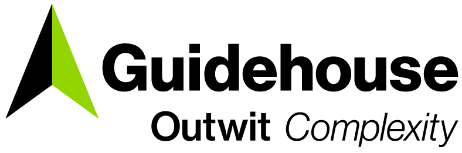 ComEd Targeted Systems Program Impact Evaluation ReportEnergy Efficiency/Demand Response Plan: 
Program Year 2023 (CY2023) 
(1/1/2023-12/31/2023)ComEd Targeted Systems Program Impact Evaluation ReportEnergy Efficiency/Demand Response Plan: 
Program Year 2023 (CY2023) 
(1/1/2023-12/31/2023)ComEd Targeted Systems Program Impact Evaluation ReportEnergy Efficiency/Demand Response Plan: 
Program Year 2023 (CY2023) 
(1/1/2023-12/31/2023)ComEd Targeted Systems Program Impact Evaluation ReportEnergy Efficiency/Demand Response Plan: 
Program Year 2023 (CY2023) 
(1/1/2023-12/31/2023)ComEd Targeted Systems Program Impact Evaluation ReportEnergy Efficiency/Demand Response Plan: 
Program Year 2023 (CY2023) 
(1/1/2023-12/31/2023)ComEd Targeted Systems Program Impact Evaluation ReportEnergy Efficiency/Demand Response Plan: 
Program Year 2023 (CY2023) 
(1/1/2023-12/31/2023)ComEd Targeted Systems Program Impact Evaluation ReportEnergy Efficiency/Demand Response Plan: 
Program Year 2023 (CY2023) 
(1/1/2023-12/31/2023)ComEd Targeted Systems Program Impact Evaluation ReportEnergy Efficiency/Demand Response Plan: 
Program Year 2023 (CY2023) 
(1/1/2023-12/31/2023)Prepared for:ComEdDRAFTMarch 14, 2024Prepared for:ComEdDRAFTMarch 14, 2024Prepared for:ComEdDRAFTMarch 14, 2024Prepared for:ComEdDRAFTMarch 14, 2024Prepared for:ComEdDRAFTMarch 14, 2024Prepared for:ComEdDRAFTMarch 14, 2024Prepared for:ComEdDRAFTMarch 14, 2024Prepared for:ComEdDRAFTMarch 14, 2024Prepared by: Prepared by: Prepared by: Prepared by: Prepared by: Sagar PhalkeGuidehouse Drew BlumenthalGuidehouseDrew BlumenthalGuidehouseDrew BlumenthalGuidehouseRoger HillINCA Energy EfficiencyKumar ChittoryVerdant AssociatesKumar ChittoryVerdant AssociatesKumar ChittoryVerdant Associates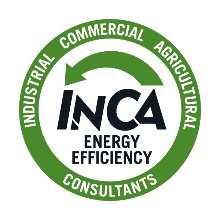 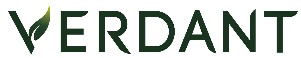 guidehouse.comCharles Maglione, Partner703.431.1983cmaglione@guidehouse.comJeff Erickson, Director608.616.4962jeff.erickson@guidehouse.comNishant Mehta, Associate Director608.616.5823nishant.mehta@guidehouse.com Savings CategoryUnitsEx Ante Gross Savings*Program Gross Realization RateVerified Gross Savings*Program Net-to-Gross Ratio (NTG)CY2021 Net Carryover SavingsCY2022 Net Carryover SavingsVerified Net Savings†Electric Energy Savings - Direct‡kWh99,141,4530.9493,229,6250.86N/AN/A80,090,795Electric Energy Savings -  
Converted from Other Fuel§kWh1,553,2541.312,032,4550.96N/AN/A1,941,038Electric Energy Savings - Indirect from Fuel Switching (through Electrification)||kWh0N/A0N/AN/AN/A0Total Electric Energy Savings#kWh100,694,7070.9595,262,0810.86N/AN/A82,031,833Total Electric Energy Savings  
Including Carryover#kWhSummer Peak*† Demand SavingskW8,0241.2810,2600.84N/AN/A8,571Summer Peak*† Demand Savings 
 Including CarryoverkWCPAS Verified Net kWh SavingsCPAS Verified Net kWh SavingsCPAS Verified Net kWh SavingsCPAS Verified Net kWh SavingsSavings CategoryVerified Gross Savings (kWh)Lifetime Net Savings (kWh)†20182019202020212022202320242025202620272028CY2023 Program Total Contribution to CPAS93,229,625610,938,84319,760,81119,760,81119,760,81119,760,81118,973,86418,973,864Historic Program Total Contribution to CPAS‡60,659,142106,764,200193,396,065265,339,807355,484,339325,897,292309,298,338259,561,628239,774,820208,407,811151,097,837Program Total CPAS60,659,142106,764,200193,396,065265,339,807355,484,339345,658,104329,059,149279,322,439259,535,632227,381,676170,071,702CY2023 Program Incremental Expiring Savings§000786,9470Historic Program Incremental Expiring Savings||29,587,04716,598,95549,736,71019,786,80731,367,00957,309,974Program Total Incremental Expiring Savings#29,587,04716,598,95549,736,71019,786,80732,153,95657,309,974Savings CategoryVerified Gross Savings (kWh)Lifetime Net Savings (kWh)†20292030203120322033203420352036203720382039CY2023 Program Total Contribution to CPAS93,229,625610,938,84318,973,86418,973,86411,819,0131,086,7361,086,7361,086,7361,086,7360000Historic Program Total Contribution to CPAS‡96,919,04569,674,37951,107,52851,067,52530,888,03019,415,7696,146,1165,729,2494,302,2253,792,0773,524,382Program Total CPAS115,892,90988,648,24462,926,54152,154,26131,974,76620,502,5067,232,8525,729,2494,302,2253,792,0773,524,382CY2023 Program Incremental Expiring Savings§007,154,85110,732,2770001,086,736000Historic Program Incremental Expiring Savings||54,178,79227,244,66618,566,85140,00320,179,49511,472,26013,269,654416,8671,427,024510,148267,695Program Total Incremental Expiring Savings#54,178,79227,244,66625,721,70310,772,28020,179,49511,472,26013,269,6541,503,6031,427,024510,148267,695Savings CategoryVerified Gross Savings (kWh)Lifetime Net Savings (kWh)†20402041204220432044204520462047204820492050CY2023 Program Total Contribution to CPAS93,229,625610,938,84300000000000Historic Program Total Contribution to CPAS‡3,361,2121,385,4451,301,241649,913560,679000000Program Total CPAS3,361,2121,385,4451,301,241649,913560,679000000CY2023 Program Incremental Expiring Savings§00000000000Historic Program Incremental Expiring Savings||163,1701,975,76784,204651,32889,233560,67900000Program Total Incremental Expiring Savings#163,1701,975,76784,204651,32889,233560,67900000CPAS Verified Net Therms SavingsCPAS Verified Net Therms SavingsCPAS Verified Net Therms SavingsCPAS Verified Net Therms SavingsSavings CategoryVerified Gross Savings (Therms)Lifetime Net Savings†20182019202020212022202320242025202620272028CY2023 Program Total Other Fuel Contribution to CPAS (Therms)69,343580,29466,22466,22466,22466,22458,93358,933CY2023 Program Total Other Fuel Contribution to CPAS (kWh Equivalent)‡2,032,45517,008,4031,941,0381,941,0381,941,0381,941,0381,727,3281,727,328Historic Program Total Other Fuel Contribution to CPAS (kWh Equivalent)§2,907,0303,986,6747,278,2299,167,51115,247,07115,247,07115,247,07113,793,55612,140,60311,276,8889,669,037Program Total Other Fuel CPAS (kWh Equivalent)2,907,0303,986,6747,278,2299,167,51115,247,07117,188,10917,188,10915,734,59414,081,64113,004,21611,396,365CY2023 Program Incremental Expiring Other Fuel Savings (Therms)0007,2910CY2023 Program Incremental Expiring Other Fuel Savings (kWh Equivalent)||000213,7100Historic Program Incremental Expiring Other Fuel Savings (kWh Equivalent)#001,453,5151,652,952863,7151,607,851Program Total Incremental Expiring Other Fuel Savings (kWh Equivalent)*†001,453,5151,652,9521,077,4251,607,851Savings CategoryVerified Gross Savings (Therms)Lifetime Net Savings†20292030203120322033203420352036203720382039CY2023 Program Total Other Fuel Contribution to CPAS (Therms)69,343580,29458,93358,93339,38710,06910,06910,06910,0690000CY2023 Program Total Other Fuel Contribution to CPAS (kWh Equivalent)‡2,032,45517,008,4031,727,3281,727,3281,154,446295,123295,123295,123295,1230000Historic Program Total Other Fuel Contribution to CPAS (kWh Equivalent)§6,879,6393,585,808275,414275,414275,414275,41400000Program Total Other Fuel CPAS (kWh Equivalent)8,606,9675,313,1361,429,860570,537570,537570,537295,1230000CY2023 Program Incremental Expiring Other Fuel Savings (Therms)0019,54629,31800010,069000CY2023 Program Incremental Expiring Other Fuel Savings (kWh Equivalent)||00572,882859,323000295,123000Historic Program Incremental Expiring Other Fuel Savings (kWh Equivalent)#2,789,3983,293,8313,310,394000275,4140000Program Total Incremental Expiring Other Fuel Savings (kWh Equivalent)*†2,789,3983,293,8313,883,276859,32300275,414295,123000CPAS Verified Net kWh SavingsCPAS Verified Net kWh SavingsCPAS Verified Net kWh SavingsCPAS Verified Net kWh SavingsSavings CategoryVerified Gross Savings (kWh)Lifetime Net Savings (kWh)†20182019202020212022202320242025202620272028CY2023 Program Total Contribution to CPAS22,808,882188,113,06521,701,84921,701,84921,701,84921,701,84920,701,19220,701,192Historic Program Total Contribution to CPAS‡63,566,172110,750,874200,674,295274,507,318370,731,410341,144,363324,545,408273,355,183251,915,424219,684,700160,766,874Program Total CPAS63,566,172110,750,874200,674,295274,507,318370,731,410362,846,212346,247,258295,057,033273,617,273240,385,892181,468,067CY2023 Program Incremental Expiring Savings§0001,000,6570Historic Program Incremental Expiring Savings||29,587,04716,598,95551,190,22521,439,76032,230,72458,917,825Program Total Incremental Expiring Savings#29,587,04716,598,95551,190,22521,439,76033,231,38158,917,825Savings CategoryVerified Gross Savings (kWh)Lifetime Net Savings (kWh)†20292030203120322033203420352036203720382039CY2023 Program Total Contribution to CPAS22,808,882188,113,06520,701,19220,701,19212,973,4591,381,8601,381,8601,381,8601,381,8600000Historic Program Total Contribution to CPAS‡103,798,68473,260,18751,382,94251,342,93831,163,44319,691,1836,146,1165,729,2494,302,2253,792,0773,524,382Program Total CPAS124,499,87693,961,37964,356,40152,724,79832,545,30321,073,0437,527,9755,729,2494,302,2253,792,0773,524,382CY2023 Program Incremental Expiring Savings§007,727,73311,591,6000001,381,860000Historic Program Incremental Expiring Savings||56,968,19130,538,49721,877,24540,00320,179,49511,472,26013,545,068416,8671,427,024510,148267,695Program Total Incremental Expiring Savings#56,968,19130,538,49729,604,97811,631,60320,179,49511,472,26013,545,0681,798,7261,427,024510,148267,695Savings CategoryVerified Gross Savings (kWh)Lifetime Net Savings (kWh)†20402041204220432044204520462047204820492050CY2023 Program Total Contribution to CPAS22,808,882188,113,06500000000000Historic Program Total Contribution to CPAS‡3,361,2121,385,4451,301,241649,913560,679000000Program Total CPAS3,361,2121,385,4451,301,241649,913560,679000000CY2023 Program Incremental Expiring Savings§00000000000Historic Program Incremental Expiring Savings||163,1701,975,76784,204651,32889,233560,67900000Program Total Incremental Expiring Savings#163,1701,975,76784,204651,32889,233560,67900000